от 31 мая 2023 года										№ 564О закреплении предприятий и организаций для исполнения 
наказания в виде исправительных и обязательных работВ соответствии с требованиями статей 49, 50 Уголовного кодекса Российской Федерации администрации городского округа город Шахунья  п о с т а н о в л я е т :1. Утвердить прилагаемый перечень предприятий и организаций городского округа город Шахунья для лиц, осужденных к исправительным работам и не имеющим основного места работы.2. Утвердить прилагаемый перечень предприятий и организаций городского округа город Шахунья, где возможно привлечение осужденных к обязательным работам.3. Рекомендовать руководителям предприятий и организаций для исполнения наказания в виде исправительных и обязательных работ осуществлять контроль за осужденными в соответствии с Уголовно-исполнительным кодексом Российской Федерации.4. Рекомендовать руководителям предприятий и организаций, на которых возложено привлечение осужденных к обязательным работам:- при получении предписания начальника филиала ФКУ «УИИ ГУФСИН России по Нижегородской области» обеспечивать предоставление рабочих мест для наказания осужденных к обязательным работам (статья 49 УК РФ);- основными видами обязательных работ определить работы, связанные с санитарной очисткой и благоустройством территорий, закрепленных за предприятиями, организациями, наведением порядка на центральных улицах и площадях, а также в местах отдыха населения.5. Настоящее постановление вступает в силу после официального опубликования посредством размещения настоящего постановления в газете «Знамя труда» и в сетевом издании газеты «Знамя труда». 6. Управлению делами администрации городского округа город Шахунья обеспечить размещение настоящего постановления в газете «Знамя труда», в сетевом издании газеты «Знамя труда» и на официальном сайте администрации городского округа город Шахунья Нижегородской области.  7. Со дня вступления в силу настоящего постановления считать утратившими силу:- постановление администрации городского округа город Шахунья от 19.10.2021 
№ 1169 «О закреплении предприятий и организаций для использования наказания в виде исправительных и обязательных работ»;- постановление администрации городского округа город Шахунья от 15.12.2021 
№ 1451 «О внесении изменений в постановление администрации городского округа город Шахунья от 19.10.2021 № 1169 «О закреплении предприятий и организаций для использования наказания в виде исправительных и обязательных работ»;- постановление администрации городского округа город Шахунья от 22.12.2021 
№ 1496 «О внесении изменений в постановление администрации городского округа город Шахунья от 19.10.2021 № 1169 «О закреплении предприятий и организаций для использования наказания в виде исправительных и обязательных работ»;- постановление администрации городского округа город Шахунья от 22.04.2022 
№ 406 «О внесении изменений в постановление администрации городского округа город Шахунья от 19.10.2021 № 1169 «О закреплении предприятий и организаций для использования наказания в виде исправительных и обязательных работ»;- постановление администрации городского округа город Шахунья от 09.06.2022 
№ 611 «О внесении изменений в постановление администрации городского округа город Шахунья от 19.10.2021 № 1169 «О закреплении предприятий и организаций для использования наказания в виде исправительных и обязательных работ»;- постановление администрации городского округа город Шахунья от 13.09.2022 
№ 1018 «О внесении изменений в постановление администрации городского округа город Шахунья от 19.10.2021 № 1169 «О закреплении предприятий и организаций для использования наказания в виде исправительных и обязательных работ»;- постановление администрации городского округа город Шахунья от 19.01.2023 
№ 31 «О внесении изменений в постановление администрации городского округа город Шахунья от 19.10.2021 № 1169 «О закреплении предприятий и организаций для использования наказания в виде исправительных и обязательных работ»;- постановление администрации городского округа город Шахунья от 22.03.2023 
№ 301 «О внесении изменений в постановление администрации городского округа город Шахунья от 19.10.2021 № 1169 «О закреплении предприятий и организаций для использования наказания в виде исправительных и обязательных работ».8. Контроль за исполнением настоящего постановления возложить на заместителя главы администрации городского округа город Шахунья Кузнецова С.А.И.о. главы местного самоуправлениягородского округа город Шахунья							    А.Д.СеровУтвержденпостановлением администрациигородского округа город Шахуньяот 31.05.2023 г. № 564Переченьпредприятий и организаций городского округа город Шахунья для лиц,осужденных к исправительным работам и не имеющим основного места работыМУП «Водоканал»;ООО «Агат»;ИП Шамян К.Г.;ИП Саидов М.С.;ИП Гусев В.Ю.;ГБУЗ НО «Шахунская центральная районная больница»;ООО «Партнер-энерго»;АО «Хмелевицы»;СПК «Родина»;СПК «Новый путь»;ИП Лебедева Н.В.;ИП Торопов С.А.;ООО «Тепло»;ИП Оболонков А.И.;ИП Архипов С.А.;ООО «Визит»;ИП Смирнов С.П.;ИП Чистяков А.С.;ООО «ЭкоТеплоСервис-Шахунья»;АО ДРСП;ООО «Амиго»;ИП Кокотанова О.Ю.;МБУ «Благоустройство»;ИП Чиркин М.В.;СПК «Русь»;ИП Чистяков  Н.И.;ИП Соловьев А.Н.;НОУ ДПО Шахунский СТК ДОСААФ России;ИП Козлов А.А.;ООО «Мароканд» с. Верховское;АО «Молоко»;ИП Баранов Н.И.;ООО «Автотранс»;ИП Березин С.А.;ООО «Сауна Декор»;ООО «Взлёт»;ИП Соколов А.А.;ИП Аганисян Г.Х ;ИП Платов Ю.С.;ООО «Лестранс»;АО «НОКК»  Шахунский филиал;ИП Кация Н.В.;ИП Гогохия Г.Ж.;ИП Лебедев Ю.П.;ООО «СЗДО»;ИП Мампория М.А.;ИП Тараканов Д.В.;ООО «Прогресс»;ИП Моисеев И.П.;ИП Спиглазов ;ИП Потапов Е.С.;ООО «Гефест»;ООО «Локомотив»;ИП Малышев И.Ю.;ИП Лежава Г.О.;ИП Суворов С.В.;ООО «ДУК Сява»;МУП «Шахунские объединённые коммунальные системы»;ИП Красненко С.Н.;ИП Саркисян Г.А.;ИП Раскатов А.С.;ИП Баев В.А.;ООО «Домоуправляющая компания»;ИП Голубев Е.М.;ИП Крючков А.В.;ООО «Мехуборка регионы»;ООО «Гарант» ;ИП Смирнова С.А;ООО «ЛесАгро»;ИП Курбанов Р.М.;ИП Буйских А.В.;ИП Потехин А.Н.;ИП Мамзолов А.В.;ИП Дурнев П.Ю.;ИП Дурнев А.П.;ИП Стоянов Д.П.;ИП Цветкова Н.И.;ООО «Шахунское учебно-производственное предприятие»;ИП Звонов Н.Е.;ООО «М-Вуд».;ООО «Триумф»;ООО «СК «ВЕК».;ИП Бурдина Л.М.; КФХ «Варакин С.В.;ООО «Медвежий край»;ИП Журавлёв Ю.Н.;ИП Дианов Н.С. ;ООО «Северная торговая компания».;ООО «ДеревоРУ»;ООО «Полимерсталь»;КФК Смирнов В.А.;КФК Тихомиров А.В.;ИП Алимов А.Н.;ИП Карпова И.В.;ИП Петухов Е.Н.;ООО «Карат+»;ООО «Линда-Форостер»;ИП Самсонова В.С.;ООО «Нива»;ИП Жуков В.В.;ИП Торопова О.Н.;ООО «ТПК «Премьера-21»;ИП Урбезов А.АИП Мамедов Ш.Н.;ООО «Монолит».;ИП Кация Т.В.;ИП Айрапетян З.Р.;ИП Андриевский Д.В.;ИП Смирнов Ю.В.;ИП Березин А.А.:ООО «Щит»;ИП Соколова О.А.;ООО «Всходы" ;ИП Кудрина К.Н.;ИП Самсонова В.С.;ИП Мешков А.А.;Большесвечанский отдел Хмелевицкого сектора в составе Управления по работе с территориями и благоустройству администрации г.о.г. Шахунья         _____________________Утвержденпостановлением администрациигородского округа город Шахуньяот 31.05.2023 г. № 564Перечень предприятий и организаций городского округа город Шахунья для лиц, где возможно привлечение осужденных к обязательным работамУправление по работе с территориями и благоустройству администрации городского округа город Шахунья Нижегородской области;Сявский территориальный отдел администрации городского округа город Шахунья Нижегородской области;Вахтанский территориальный отдел администрации городского округа город Шахунья Нижегородской области;МБУ «Благоустройство»;МУП «Водоканал»;МУП «Шахунские объединённые коммунальные системы».___________________________________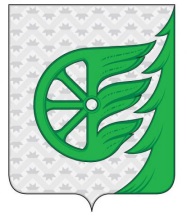 Администрация городского округа город ШахуньяНижегородской областиП О С Т А Н О В Л Е Н И Е